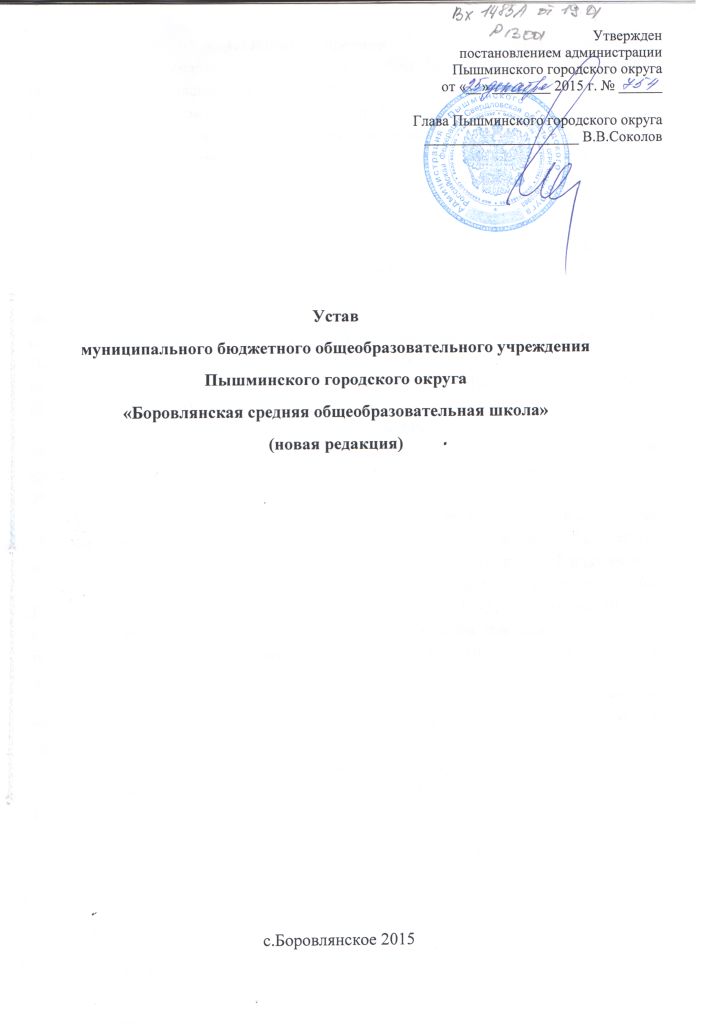 1. Общие положения1.1. Муниципальное бюджетное общеобразовательное учреждение Пышминского городского округа «Боровлянская средняя общеобразовательная школа»  является некоммерческой организацией. 1.2.     Муниципальное бюджетное общеобразовательное учреждение Пышминского городского округа «Боровлянская средняя общеобразовательная школа» (далее – Учреждение) действует на основании Устава, утвержденного в порядке, установленным законодательством Российской Федерации.Настоящий Устав Учреждения принят в соответствии с законодательством Российской Федерации, а также в связи с принятием Федерального закона  от 29 декабря 2012 года № 273-ФЗ «Об образовании в Российской Федерации».Ранее действовавший Устав  муниципального бюджетного общеобразовательного учреждения Пышминского городского округа «Боровлянская средняя общеобразовательная школа» был утвержден постановлением Главы Пышминского городского округа от 13 декабря 2011 года №752, зарегистрирован межрайонной инспекцией №5 Федеральной налоговой службы по Свердловской области 22 декабря 2011 года1.3. Учреждение было образовано как юридическое лицо муниципальное общеобразовательное учреждение Боровлянская средняя общеобразовательная школа  на основании Постановления Главы МО «Пышминский район» от 19 марта 1998 года №118. Муниципальное  общеобразовательное учреждение Боровлянская средняя общеобразовательная школа переименовано в муниципальное бюджетное общеобразовательное учреждение  Пышминского городского округа «Боровлянская средняя общеобразовательная школа» на основании постановления администрации Пышминского городского округа от 23 августа 2011 года №451 «Об изменении типа отдельных образовательных учреждений Пышминского городского округа и переименовании отдельных образовательных учреждений Пышминского городского округа».1.4. Полное наименование Учреждения: муниципальное бюджетное общеобразовательное учреждение Пышминского городского округа «Боровлянская средняя общеобразовательная школа».  Сокращенное наименование Учреждения: МБОУ ПГО «Боровлянская СОШ».1.5. Учредителем Учреждения и собственником его имущества является Пышминский городской округ Свердловской области.1.6. Функции и полномочия учредителя от имени Пышминского городского округа осуществляет орган местного самоуправления администрация Пышминского городского округа (далее – Учредитель) расположен по адресу: 623550 Свердловская область, р.п. Пышма, ул.1 Мая, д.2. Управление образования Администрации Пышминского городского округа и комитет по управлению муниципальным имуществом Пышминского городского округа в пределах своей компетенции обеспечивают осуществление функций и полномочий Учредителя. 1.7.  Место нахождения и почтовый адрес Учреждения: 623573 Свердловская область,  Пышминский район, село Боровлянское, улица Ленина, дом 22.1.8. Тип образовательной организации – общеобразовательное        учреждение.Организационно-правовая форма – бюджетное учреждение.Вид образовательной организации – средняя  общеобразовательная школа.Имущество принадлежит Учреждению на праве оперативного управления.1.9. Учреждение создаётся Учредителем и регистрируется уполномоченным органом в заявительном порядке в соответствии с законодательством РФ. Права юридического лица у Учреждения в части ведения уставной финансово-хозяйственной деятельности возникают с момента государственной регистрации.1.10. Учреждение является юридическим лицом с момента государственной регистрации, имеет печать, бланки со своим наименованием, штампы, вывеску.         Печать имеет круглую форму. В центре печати располагается сокращенное наименование Учреждения, вокруг которого по окружности по часовой стрелке располагается микротекст, который содержит полное наименование Учреждения в именительном падеже, далее по кругу располагается информация, содержащая идентификационный налоговый номер и основной государственный регистрационный номер. 												    Шрифт текста печати и штампа может быть любого размера и вида, обеспечивающих читаемость всех элементов текста и его размещение в пределах границ печати и штампа. Учреждение имеет право от своего имени заключать договоры, приобретать имущественные и неимущественные права, выполнять обязанности, быть истцом и ответчиком в мировом суде, суде общей юрисдикции, арбитражном и третейском судах.1.11. Учреждение имеет самостоятельный баланс и лицевой счет, имеет право открывать счета в территориальном органе Федерального казначейства, финансовом органе муниципального образования.1.12. Учреждение отвечает по своим обязательствам имуществом, находящимся у него на праве оперативного управления, за исключением недвижимого имущества и особо ценного движимого имущества, закрепленных за ним Учредителем.    По обязательствам Учреждения, связанным с причинением вреда гражданам, при недостаточности имущества Учреждения, на которое в соответствии с абзацем первым настоящего пункта может быть обращено взыскание, субсидиарную ответственность несет собственник имущества Учреждения.Учреждение не отвечает по обязательствам Учредителя.1.13. Учреждение руководствуется в своей деятельности Конституцией Российской Федерации, Гражданским Кодексом Российской Федерации, федеральными законами, указами и распоряжениями Президента Российской Федерации, Правительства Российской Федерации, иными законодательными актами, приказами и распоряжениями  Учредителя, настоящим Уставом. 1.14. Устав Учреждения, изменения к нему утверждаются Учредителем. Копия Устава, заверенная нотариусом и органом, осуществившим государственную регистрацию Учреждения, предоставляется Учредителю в недельный срок после государственной регистрации.2. Предмет, цели и виды  деятельности Учреждения2.1. Предметом деятельности Учреждения является образовательная деятельность.Учреждение осуществляет свою деятельность путем оказания услуг в сфере общего образования по реализации конституционного права граждан Российской Федерации на получение общедоступного и бесплатного  начального общего, основного общего и среднего общего образования  в интересах человека, семьи, общества и государства; обеспечение охраны и укрепления здоровья, создание благоприятных условий для разностороннего развития личности, в том числе возможности удовлетворения потребности обучающихся в самообразовании и получении дополнительного образования.   2.2. Основными целями общеобразовательного Учреждения являются:- создание необходимых условий для получения качественного образования;-  формирование общей культуры личности обучающихся на основе усвоения обязательного минимума содержания основных общеобразовательных программ;-  адаптация обучающихся к жизни в обществе, создание основы для осознанного выбора и последующего освоения профессиональных образовательных программ;-  воспитание гражданственности, трудолюбия, уважения к правам и свободам человека, любви к окружающей природе, Родине, семье, формирование здорового образа жизни. Учреждение осуществляет деятельность, связанную с оказанием услуг (выполнением работ), относящихся к ее основным видам деятельности в соответствии с муниципальным заданием.2.3. Учреждение, в соответствии с целями создания, осуществляет следующие основные виды деятельности:- реализация основной общеобразовательной программы начального общего образования;- реализация основной общеобразовательной программы основного общего образования;- реализация основной общеобразовательной программы среднего общего образования; - реализация адаптированных основных образовательных программ для детей с ограниченными возможностями здоровья;-  реализация программ углубленного изучения отдельных предметов;- реализация дополнительных общеобразовательных общеразвивающих программ;         - организация индивидуального обучения (в том числе на дому нуждающихся в длительном лечении обучающихся, детей-инвалидов, которые по состоянию здоровья не могут посещать Учреждение); 									    - организация и проведение олимпиад, конкурсов, мероприятий, направленных на выявление и развитие у обучающихся интеллектуальных и творческих способностей, способностей к  занятиям физической культуры и спортом, интереса к научной (научно-исследовательской) деятельности, творческой деятельности, физкультурно-спортивной деятельности;							                                                 - организация отдыха и оздоровления  обучающихся в каникулярное время;- организация питания обучающихся;-организация перевозки;-  услуги по присмотру и уходу за детьми в группах продленного дня, осваивающих программы начального общего образования.2.4. Муниципальное задание для  Учреждения формируется и утверждается Учредителем в порядке, определенном постановлением администрации Пышминского городского округа в соответствии с предусмотренным настоящим Уставом в пункте 2.3. основными видами деятельности Учреждения. Учреждение не вправе отказаться от выполнения муниципального задания. 2.5. Учреждение вправе сверх установленного муниципального задания, а также в случаях, определенных федеральными законами, выполнять работы, оказывать услуги, относящиеся к его основному виду деятельности, для граждан и юридических лиц за плату и на одинаковых при оказании одних и тех же услуг условиях. 2.6. Учреждение, в целях достижения целей своей деятельности вправе осуществлять, в том числе за счет средств физических и юридических лиц следующие виды деятельности, не являющиеся основными:- услуги по созданию условий для занятий различными видами спорта;- услуги по организации спортивно-зрелищных и досуговых мероприятий;- социально-психологическая помощь и консультирование на основании письменного согласия родителей;-  помощь учителя логопеда, учителя дефектолога на основании заключения областной психолого-медико-педагогической комиссии и письменного согласия родителей.Учреждение вправе осуществлять иные виды деятельности лишь постольку, поскольку это служит достижению целей, ради которых оно создано, и соответствующее этим целям при условии, что такая деятельность указана в его Уставе.2.7. Учреждение вправе проводить промежуточную и итоговую аттестацию для экстернов, осваивающих общее образование в заочной форме (самообразование, семейное обучение).2.8.  В общей структуре образовательного процесса выделяется основное базовое образование (инвариантное), согласно которому  реализуется федеральный государственный образовательный стандарт (ФГОС) начального общего, основного общего и среднего общего образования, федеральный    государственный образовательный стандарт начального  общего  образования    обучающихся с ограниченными возможностями здоровья и (или) федеральный государственный образовательный стандарт образования обучающихся с умственной отсталостью (интеллектуальными нарушениями); федеральный компонент государственного образовательного стандарта (ФКГОС) и дополнительное (вариативное) образование, предусматривающее реализацию регионального и школьного компонентов, направленных на развитие индивидуальных способностей обучающихся. 2.9. Учреждение приобретает право на образовательную деятельность и льготы, предоставляемые законодательством Российской Федерации, с момента выдачи ему лицензии на осуществление образовательной деятельности.Право выдачи документов об образовании государственного образца возникает у Учреждения с момента государственной аккредитации.2.10. Учреждение вправе оказывать платные образовательные услуги за счет средств физических и (или) юридических лиц по договорам об оказании платных образовательных услуг.Платные образовательные услуги не могут быть оказаны вместо образовательной деятельности, финансовое обеспечение которой осуществляется за счет бюджетных ассигнований. Учреждение вправе осуществлять за счет средств физических или юридических лиц платные образовательные услуги, не предусмотренные соответствующим муниципальным заданием.Учреждение обязано обеспечить заказчику оказание платных образовательных услуг в полном объеме в соответствии с образовательными программами (частью образовательной программы) и условиями договора.2.11. Учреждение создает необходимые условия для охраны и укрепления здоровья обучающихся. Медицинское обслуживание осуществляют закрепленные за Учреждением органами здравоохранения медицинские работники. Отношения с организациями здравоохранения осуществляются  на основании гражданско-правового договора Учреждения с медицинской организацией.Учреждение предоставляет помещения с соответствующими условиями для работы медицинских работников.2.12. Учреждение создает необходимые условия для организации питания обучающихся и работников. В Учреждении для обеспечения  питанием обучающихся и работников Учреждения имеется столовая  с необходимым набором помещений и оборудования для хранения, переработки,  приготовления продуктов и реализации продукции.Обеспечение питанием обучающихся осуществляется за счет бюджетных ассигнований Пышминского городского округа Свердловской области в порядке, установленном федеральными законами, нормативными актами Свердловской области, нормативными актами органов местного самоуправления Пышминского городского округа, а также за счет средств родителей (законных представителей) обучающихся.2.13. Обучающимся в Учреждении предоставляются меры социальной поддержки, предусмотренные законодательством Российской Федерации, нормативными правовыми актами Свердловской области, Пышминского городского округа, локальными актами Учреждения2.14. Учреждение обеспечивает открытость и доступность информации и копий документов, предусмотренных статьей  29 Федерального закона №273-ФЗ «Об образовании  в Российской Федерации» и другими нормативными правовыми актами Российской Федерации и Свердловской области, путем их размещения в информационно-телекоммуникационных сетях, в том числе на официальном сайте Учреждения в сети Интернет. Информация (в текстовой и (или) табличной формах) и документы (копии) подлежат обновлению в течение десяти рабочих дней со дня их создания, получения или внесения в них соответствующих изменений.2.15. Ежегодно Учреждение обязано размещать отчеты о своей деятельности и об использовании закрепленного за ним имущества на официальном сайте учреждения в сети Интернет. 2.16. Учреждение несет ответственность в установленном законодательством Российской Федерации порядке за невыполнение или ненадлежащее выполнение функций, отнесенных к его компетенции, за реализацию не в полном объеме образовательных программ в соответствии с учебным планом, качество образования своих выпускников, а также за жизнь и здоровье обучающихся, работников Учреждения. За нарушение или незаконное ограничение права на образование и предусмотренных законодательством об образовании прав и свобод обучающихся, родителей (законных представителей) несовершеннолетних обучающихся, нарушение требований к организации и осуществлению образовательной деятельности Учреждение и его должностные лица несут административную ответственность в соответствии с Кодексом Российской Федерации об административных правонарушениях.3. Основные характеристики организации образовательного процесса3.1.Обучение и воспитание в учреждении ведется на русском языке.3.2. Организация образовательной деятельности Учреждения осуществляется в соответствии с законами и другими нормативными правовыми актами Российской Федерации, Свердловской области, нормативными правовыми актами Пышминского городского округа Свердловской области, а также в соответствии с локальными нормативными актами (положениями и приказами) принимаемыми в Учреждении с учетом основных общеобразовательных программ, адаптивных образовательных программ и программ дополнительного образования. 3.3.Учреждение самостоятельно принимает локальные нормативные акты по основным вопросам организации и осуществления образовательной деятельности, в том числе регламентирующие порядок и основания приёма и отчисления обучающихся, режим занятий обучающихся, формы, периодичность и порядок текущего контроля успеваемости,   промежуточной и итоговой аттестации  обучающихся, порядок оформления возникновения, изменения, приостановления и прекращения отношений между Учреждением и обучающимися,  родителями (законными представителями) несовершеннолетних обучающихся3.4. Общее образование может быть получено в Учреждении, а также вне Учреждения – в форме семейного образования и самообразования.Форма получения общего образования и форма обучения по конкретной образовательной программе определяются родителями (законными представителями) несовершеннолетнего обучающегося.  При выборе родителями (законными представителями) несовершеннолетнего обучающегося формы получения образования и формы обучения учитывается мнение  ребенка.При выборе родителями (законными представителями детей формы получения общего образования в форме семейного образования, родители (законные представители) информируют об этом выборе Управление образования Администрации Пышминского городского округа.Обучение в форме семейного образования и самообразования осуществляется с правом последующего прохождения  промежуточной и государственной итоговой аттестации в организациях осуществляющих образовательную деятельность.Допускается сочетание различных форм получения образования и форм обучения.Формы получения образования и формы обучения по основной образовательной программе по каждому уровню образования определяются соответствующими федеральными государственными образовательными стандартами,  образовательными стандартами, если иное не установлено  федеральными законами Российской Федерации. Формы получения образования по дополнительным образовательным программам определяются Учреждением самостоятельно, если иное не установлено законодательством Российской Федерации. 3.5. Обучение по индивидуальному учебному плану, в том числе ускоренное обучение, в пределах осваиваемых общеобразовательных программ осуществляется в порядке, установленном  локальными актами Учреждения.3.6. Содержание начального общего, основного общего, среднего общего образования  определяются  федеральными образовательными программами начального общего, основного общего и среднего общего образования.3.7. Требования к структуре, объёму, условиям реализации и результатам освоения общеобразовательных программ определяются соответствующими федеральными государственными образовательными стандартами.3.8. Учреждение самостоятельно разрабатывает, утверждает и реализует основные образовательные программы и адаптированные образовательные программы для детей с ОВЗ в соответствии с федеральными государственными образовательными стандартами и с учетом примерных основных образовательных программ:- начальное общее образование направлено на формирование личности обучающегося, развитие его индивидуальных способностей, положительной мотивации и умений в учебной деятельности (овладение чтением, письмом, счетом, основными навыками учебной деятельности, элементами теоретического мышления, простейшими навыками самоконтроля, культурой поведения и речи, основами личной гигиены и здорового образа жизни); - основное общее образование направлено на становление и формирование личности обучающегося (формирование нравственных убеждений, эстетического вкуса и здорового образа жизни, высокой культуры межличностного и межэтнического общения, овладение основами наук, государственным языком Российской Федерации, навыками умственного и физического труда, развитие склонностей, интересов, способности к социальному самоопределению);- среднее общее образование направлено на дальнейшее становление и формирование личности обучающегося, развитие интереса к познанию и творческих способностей обучающегося, формирование навыков самостоятельной учебной деятельности на основе индивидуализации и профессиональной ориентации содержания среднего общего образования, подготовку обучающегося к жизни в обществе, самостоятельному жизненному выбору, продолжению образования и началу профессиональной деятельности.3.9. Учреждение может реализовывать дополнительные общеразвивающие программы для детей, направленные на формирование и развитие творческих способностей учащихся, удовлетворение их индивидуальных потребностей в интеллектуальном, культурном, нравственном и физическом совершенствовании, формирование культурного, здорового и безопасного образа жизни, укрепления здоровья, а также на организацию их свободного времени. Содержание дополнительных общеразвивающих программ и сроки обучения по ним определяются образовательной программой и утверждаются Учреждением.3.10. Общеобразовательная программа включает в себя учебный план, календарный учебный график, рабочие программы учебных предметов, курсов, дисциплин (модулей), оценочные и методические материалы, а также иные компоненты, обеспечивающие воспитание и обучение учащихся.3.11. Учебный план общеобразовательной программы определяет перечень, трудоемкость, последовательность и распределение по периодам обучения учебных предметов, курсов, дисциплин (модулей), практики, иных видов деятельности учащихся и формы их промежуточной аттестации.3.12. При реализации общеобразовательных программ используются различные образовательные технологии, в том числе дистанционные образовательные технологии, электронное обучение.3.13. Общеобразовательные программы реализуются Учреждением как самостоятельно, так и посредством сетевых форм их реализации.3.14. Учебный год в Учреждении начинается 1 сентября и заканчивается в соответствии с учебным планом соответствующей общеобразовательной программы. В процессе освоения общеобразовательных программ учащимся предоставляются каникулы. Сроки начала и окончания каникул определяются Учреждением самостоятельно.3.15. Наполняемость классов, за исключением классов компенсирующего обучения, не должна превышать 25 человек.3.16. Освоение общеобразовательной программы, в том числе отдельной части или всего объема учебного предмета, курса, дисциплины (модуля) общеобразовательной программы, сопровождается текущим контролем успеваемости и промежуточной аттестацией учащихся. Формы, периодичность и порядок проведения текущего контроля успеваемости и промежуточной аттестации учащихся определяются Учреждением самостоятельно.Порядок обучения по индивидуальному учебному плану, в том числе ускоренного обучения, в пределах осваиваемой образовательной программы, устанавливается локальными нормативными актами Учреждения.3.17. Учащиеся, освоившие в полном объеме соответствующую образовательную программу учебного года, переводятся в следующий класс.Учащиеся, не прошедшие промежуточной аттестации по уважительным причинам или имеющие академическую задолженность, переводятся в следующий класс условно.Ответственность за ликвидацию учащимися академической задолженности в течение следующего учебного года возлагается на их родителей (законных представителей).Учащиеся в Учреждении по общеобразовательным программам, не ликвидировавшие в установленные сроки академической задолженности с момента ее образования, по усмотрению родителей (законных представителей) оставляются на повторное обучение, переводятся на обучение по адаптированным основным образовательным программам в соответствии с рекомендациями психолого- медико-педагогической комиссии либо на обучение по индивидуальному учебному плану.3.18. Лицам, успешно прошедшим государственную итоговую аттестацию по образовательным программам основного общего образования, выдается аттестат об основном общем образовании, подтверждающий получение общего образования соответствующего уровня по образцу и в порядке, которые устанавливаются федеральным органом исполнительной власти, осуществляющим функции по выработке государственной политики и нормативно- правовому регулированию в сфере образования.Лицам, не прошедшим государственную итоговую аттестацию или получившим на итоговой аттестации неудовлетворительные результаты, а также лицам, освоившим часть образовательной программы основного общего образования и (или) отчисленным из образовательной организации, выдается справка об обучении или о периоде обучения по образцу, самостоятельно установленному Учреждением.3.19. Лицам, успешно прошедшим итоговую аттестацию по образовательным программам среднего общего образования выдается аттестат о среднем общем образовании, подтверждающий получение среднего общего образования по образцу и в порядке, которые устанавливаются федеральным органом исполнительной власти, осуществляющим функции по выработке государственной политики и нормативно- правовому регулированию в сфере образования.Лицам, не прошедшим государственной итоговой аттестации или получившим на итоговой аттестации неудовлетворительные результаты, а также лицам, освоившим часть образовательной программы среднего общего образования и (или) отчисленным из Учреждения, выдается справка об обучении или периоде обучения по образцу, самостоятельно установленному Учреждением.4.Структура Учреждения4.1. Учреждение формирует свою структуру по согласованию с Учредителем, если иное не установлено федеральными законами.4.2. Учреждение имеет в своей структуре следующие структурные подразделения, обеспечивающие осуществление образовательной деятельности с учетом уровня, вида и направленности реализуемых образовательных программ, формы обучения и режима пребывания учащихся, а именно:-бухгалтерия;-столовая;-библиотечно- информационный центр;-учебно-опытный участок;-социально-психологическая служба.4.3. Структурные подразделения Учреждения не являются юридическими лицами и действуют на основании Устава Учреждения и положения о соответствующем структурном подразделении, утвержденного в порядке, установленном Уставом Учреждения.4.4. Учреждение филиалов и представительств не имеет.4.5. В образовательном Учреждении создание и деятельность политических партий, религиозных организаций (объединений) не допускается.5. Управление Учреждением5.1. Управление Учреждением осуществляется в соответствии с законодательством Российской Федерации, на основе сочетания принципов единоначалия и коллегиальности.5.2. К исключительной компетенции Учредителя в области управления Учреждением относятся:определение цели и основных видов деятельности Учреждения;утверждение Устава Учреждения и (или) изменения, дополнения к Уставу;согласование вопросов создания филиалов и открытия представительств Учреждения;определение приоритетных направлений деятельности Учреждения;рассмотрение предложений руководителя Учреждения  и принятие решений о реорганизации и ликвидация Учреждения, об изменении его типа;формирование и утверждение муниципального задания для Учреждения в соответствии с предусмотренными его Уставом основными видами деятельности;решение иных вопросов, отнесенных законодательством Российской Федерации и настоящим Уставом к компетенции Учредителя.5.3. Компетенция Управления образования Администрации Пышминского городского округа:назначение руководителя  Учреждения  и прекращение его полномочий;заключение и прекращение трудового договора с руководителем Учреждения;формирование и утверждение муниципального задания на оказание муниципальных услуг (выполнение работ) юридическими и физическими лицами в отношении Учреждения;утверждение плана финансово-хозяйственной деятельности Учреждения;определение  размеров субсидии Учреждению на финансовое обеспечение выполнения муниципального задания и иные цели; заключение соглашений с Учреждением о порядке и условиях предоставления субсидий на финансовое обеспечение муниципального задания и субсидий на иные цели, перечисление субсидий в соответствии с заключенными соглашениями;осуществление контроля за выполнением муниципального задания  и плана финансово-хозяйственной деятельности;согласование штатного расписания Учреждения.5.4. К компетенции образовательного учреждения относятся:-разработка и принятие правил внутреннего распорядка учащихся, правил внутреннего трудового распорядка, иных локальных актов;-материально- техническое обеспечение образовательной деятельности, оборудование помещений в соответствии с государственными и местными нормами и требованиями, в том числе в соответствии с федеральными государственными образовательными стандартами, федеральными государственными требованиями, образовательными стандартами;-предоставление учредителю и общественности ежегодного отчета о поступлении и расходовании финансовых и материальных средств, а также отчета о результатах самообследования;-установление штатного расписания, если иное не установлено нормативными правовыми актами Российской Федерации;-прием работников на работу, заключение с ними и расторжение трудовых договоров, если иное не установлено законодательством, распределение должностных обязанностей, создание условий и организация дополнительного профессионального образования работников;-разработка и утверждение образовательных программ Учреждения;-разработка и утверждение по согласованию с учредителем программы развития Учреждения, если иное не установлено законодательством;-прием учащихся в Учреждение;-определение списка учебников в соответствии с утвержденным федеральным перечнем учебников, рекомендованных к использованию при реализации имеющих государственную аккредитацию образовательных программ начального общего, основного общего образования организациями, осуществляющими образовательную деятельность, а также учебных пособий, допущенных к использованию при реализации указанных образовательных программ такими организациями;-осуществление текущего контроля успеваемости и промежуточной аттестации обучающихся, установление их форм, периодичности и порядка проведения;-поощрение учащихся в соответствии с установленными образовательной организацией видами и условиями поощрения за успехи в учебной, физкультурной, спортивной, общественной, научной, научно- технической, творческой, экспериментальной и инновационной деятельности, если иное не установлено законодательством;-индивидуальный учет результатов освоения учащимися образовательных программ и поощрений учащихся, а также хранение в архивах информации об этих результатах и поощрениях на бумажных и (или) электронных носителях;-использование и совершенствование методов обучения и воспитания, образовательных технологий, электронного обучения;-проведение самообследования, обеспечение функционирования внутренней системы оценки качества образования;-создание необходимых условий для охраны и укрепления здоровья, организации питания обучающихся и работников образовательной организации;-организация социально-психологического тестирования обучающихся в целях раннего выявления незаконного потребления наркотических средств и психотропных веществ в порядке, установленном федеральным органом исполнительной власти, осуществляющим функции по выработке государственной политики и нормативно- правовому регулированию в сфере образования;-создание условий для занятия учащимися физической культурой и спортом;-приобретение или изготовление бланков документов об образовании и (или) о квалификации;-содействие деятельности общественных объединений учащихся, родителей (законных представителей) несовершеннолетних учащихся, осуществляемой в образовательной организации и не запрещенной законодательством Российской Федерации;-организация научно- методической, инновационной и экспериментальной работы, в том числе организация и проведение научных и методических конференций, семинаров, диспутов и т.п.;-обеспечение создания и ведения официального сайта образовательной организации в сети «Интернет»;-иные вопросы в соответствии с законодательством Российской Федерации.5.5. Единоличным исполнительным органом Учреждения является директор, который осуществляет текущее руководство деятельностью образовательного учреждения. Директор назначается на должность и освобождается от должности Учредителем.5.6. В Учреждении формируются коллегиальные органы управления, к которым относятся:-Общее собрание работников Учреждения;-Педагогический совет;-Управляющий Совет Учреждения.5.7. В целях учета мнения учащихся, родителей (законных представителей) несовершеннолетних по вопросам управления Учреждением и принятии Учреждением локальных нормативных актов, затрагивающих их права и законные интересы, по инициативе учащихся и родителей (законных представителей) несовершеннолетних учащихся, в Учреждении могут создаваться Совет учащихся и Совет родителей (законных представителей).В Учреждении по инициативе работников могут создаваться профессиональные союзы.5.8. Структура, порядок формирования, срок полномочий и компетенция органов управления Учреждения, порядок принятия ими решений и выступления от имени Учреждения, устанавливаются Уставом Учреждения в соответствии с законодательством Российской Федерации.5.9. Общее собрание работников Учреждения (далее - Общее собрание) действует бессрочно и включает в себя работников Учреждения, на дату проведения общего собрания, работающих на условиях полного рабочего дня по основному месту работы в данном образовательном Учреждении.Ведение Общего собрания осуществляет директор. Директор вправе привлекать к участию в Общем собрании любых юридических и (или) физических лиц.В компетенцию Общего собрания входит принятие решений по следующим вопросам:-принятие Устава Учреждения и изменений к нему;-принятие Правил внутреннего трудового распорядка;-принятие Коллективного трудового договора;-по организации работы трудового коллектива, развитию инициативы трудового коллектива;-внесение предложений в программу развития Учреждения;-создание необходимых условий, обеспечивающих безопасность обучения, воспитания учащихся и труда работников Учреждения;-создание условий, необходимых для охраны и укрепления здоровья, организации питания учащихся и работников Учреждения;-заслушивание ежегодного отчета директора по итогам самообследования;-принятие решений о награждении работников Учреждения и (или) ходатайство по награждению работников Учреждения в вышестоящие организации.Общее собрание проводится не реже двух раз в год. Общее собрание правомочно принимать решения, если на нем присутствует не менее половины работников.Решения Общего собрания принимаются простым большинством голосов и оформляются протоколом. В случае равенства голосов решающим является голос директора. В случае если директор не согласен с решением Общего собрания, он выносит вопрос на рассмотрение Учредителя. Решения являются обязательными, исполнение решений организуется директором. Директор отчитывается на очередном Общем собрании об исполнении и (или) ходе исполнения решений предыдущего Общего собрания.5.10. Педагогический совет является постоянно действующим руководящим органом в Учреждении для рассмотрения основополагающих вопросов образовательного процесса.В состав Педагогического совета входят: директор (председатель), его заместители, педагоги, воспитатели, педагог-психолог, социальный педагог, педагог-библиотекарь (библиотекарь) Учреждения. В необходимых случаях на заседание Педагогического совета Учреждения приглашаются представители Совета родителей, представители Учредителя, родители (законные представители) учащихся.К своей деятельности Педагогический совет может привлекать любых юридических и (или) физических лиц.В компетенцию Педагогического совета входит принятие решений по следующим вопросам:-разработка и утверждение основной общеобразовательной программы Учреждения;-развитие и совершенствование учебно- воспитательного процесса, повышение профессионального мастерства и творческого роста педагогов Учреждения;-обсуждение и выбор различных вариантов содержания образования, форм, методов учебно- воспитательного процесса и способов их реализации;-разработка содержания работы образовательного Учреждения;-принятие годового календарного учебного графика;-внедрение в практическую деятельность педагогических работников достижений педагогической науки и передового педагогического опыта;-организация работы по повышению квалификации педагогических работников, развитию их творческих инициатив;-делегирование представителей педагогического коллектива в Управляющий совет Учреждения;-принятие годового плана работы Учреждения;-анализ результатов работы педагогического коллектива;-исключение обучающихся;-рассмотрение вопросов о промежуточной и итоговой аттестации учащихся, перевода в следующий класс, допуск к государственной итоговой аттестации, выдаче документов государственного образца.Заседания Педагогического совета созываются не менее одного раза в учебную четверть, в соответствии с планом работы Учреждения. Внеочередные заседания проводятся по мере необходимости.Решение Педагогического совета является правомочным, если на его заседании присутствует более половины его членов. Решения на заседаниях Педагогического совета принимаются большинством голосов его членов, присутствующих на заседании. В случае равенства голосов решающим является голос директора. В случае если директор не согласен с решением Педагогического совета, он выносит вопрос на рассмотрение Учредителя.Решения Педагогического совета, принятые в пределах его полномочий и введенные в действие приказом директора, являются обязательными для всех участников образовательных отношений.Председателем Педагогического совета является директор (лицо, исполняющее его обязанности), который обязан приостановить выполнения решений совета или наложить вето на решения, противоречащие действующему законодательству, нормативным документам, настоящему Уставу и иным локальным нормативным актам. Порядок деятельности Педагогического совета определяется Положением о Педагогическом совете. 5.11. Управляющий Совет Учреждения - коллегиальный орган, состоящий из избранных, кооптированных и назначенных (делегированных) членов и имеющий управленческие полномочия.В компетенцию Управляющего Совета Учреждения входит:-определение основных направлений развития Учреждения;-защита прав и законных интересов участников образовательного процесса.В состав Управляющего Совета Учреждения входят 11 человек, избранные:-от родителей (законных представителей) учащихся- 3 чел.;-от работников Учреждения- 3 чел.;-от обучающихся – 2 чел.;-от общественности- 3 чел.Кворум для проведения заседания составляет не менее половины от числа избранных членов Управляющего Совета Учреждения. Решения Управляющего Совета Учреждения принимаются простым большинством голосов присутствующих на заседании членов Управляющего Совета Учреждения и оформляются протоколом.5.12. Учет мнения совета учащихся (родителей) при принятии нормативных актов, затрагивающего права и интересы учащихся и (или) их родителей (законных представителей) осуществляется в следующем порядке:-перед принятием локального нормативного акта, затрагивающего права и интересы учащихся и (или) их родителей (законных представителей), директор направляет проект акта и обоснование необходимости его принятия в совет учащихся (родителей);-не позднее пяти рабочих дней со дня получения проекта локального нормативного акта и обоснования совет учащихся (родителей) направляет директору мотивированное мнение по проекту в письменной форме;-если мотивированное мнение совета учащихся (родителей) не содержит согласия с проектом локального нормативного акта или содержит предложения по его совершенствованию, директор может либо согласиться с ним, либо обязан в течение трех рабочих дней после получения мотивированного мнения провести дополнительные консультации с советом учащихся (родителей) с целью достижения взаимоприемлемого решения;-если решение не достигнуто, возникшие разногласия оформляются протоколом. После чего директор имеет право принять локальный нормативный акт, а совет учащихся (родителей) может его обжаловать в комиссии по урегулированию споров между участниками образовательных отношений. Совет учащихся (родителей) также имеет право оспорить принятое решение в соответствии с действующим законодательством.5.13. К компетенции Совета родителей (законных представителей) относится:-установление требований к одежде учащихся совместно с педагогическим советом и советом учащихся;-согласование  учебных предметов, курсов, дисциплин (модулей), направленных на получение учащимися знаний об основах духовно- нравственной культуры народов РФ, о нравственных принципах, об исторических и культурных традициях мировых религий, и альтернативных им учебных предметов, курсов, дисциплин (модулей) для включения их в основные образовательные программы на основании заявления родителей;-контроль за созданием необходимых условий для охраны и укрепления здоровья, организации питания учащихся;-контроль за созданием условий для занятий учащихся физической культурой и спортом;-привлечение добровольных имущественных взносов, пожертвований и других не запрещенных законом поступлений;-предоставление мотивированного мнения при выборе меры дисциплинарного взыскания для обучающихся;-экспертная оценка локальных нормативных актов, затрагивающих права и законные интересы учащихся и их законных представителей;-согласование Положения о комиссии по урегулированию споров между участниками образовательных отношений.Порядок деятельности Совета родителей определяется локальным актом Учреждения.5.14. К компетенции Совета учащихся относятся:-контроль за соблюдением учащимися дисциплины и выполнением ими своих обязанностей;-согласование Положения о комиссии по урегулированию споров между участниками образовательных отношений;-предоставление мотивированного мнения при выборе меры дисциплинарного взыскания для учащихся;-экспертная оценка локальных нормативных актов, затрагивающих права и законные интересы учащихся.Порядок деятельности Совета учащихся определяется локальным актом Учреждения.5.15. В целях урегулирования разногласий между участниками образовательных отношений по вопросам реализации права на образование, в том числе в случаях возникновения конфликта интересов педагогического работника, применения локальных нормативных актов, обжалования решений о применении к учащимся дисциплинарного взыскания создается Комиссия по урегулированию споров между участниками образовательных отношений.Порядок создания, организации работы, принятия решений Комиссией по урегулированию споров между участниками образовательных отношений и их исполнения устанавливается локальным нормативным актом, который принимается с учетом мнений Управляющего Совета Учреждения и Совета родителей.6. Имущество Учреждения6.l. Имущество Учреждения находится в собственности Пышминского городского округа, закреплено за ним на праве оперативного управления, отражается на самостоятельном балансе Учреждения и используется для достижения целей, определенных настоящим Уставом.Земельный участок, необходимый для выполнения Учреждением своих уставных задач, предоставляется Учреждению на праве постоянного (бессрочного) пользования.6.2. Полномочия собственника имущества Учреждения от имени Учредителя Пышминского городского округа осуществляет администрация Пышминского городского округа в лице Управления образования Администрации Пышминского городского округа.Учреждение находится в ведомственном подчинении главного распорядителя средств местного бюджета Управления образования Администрации Пышминского городского округа.Учреждение создано без ограничения срока его деятельности.6.3. Учреждение вправе владеть и пользоваться закрепленным за ним имуществом в соответствии с законодательством Российской Федерации, правовыми актами органов местного самоуправления Пышминского городского округа, настоящим Уставом.6.4. Учреждение без согласия администрации Пышминского городского округа не вправе распоряжаться особо ценным движимым имуществом, закрепленным за ним или приобретенным Учреждением за счет средств, выделенных администрацией Пышминского городского округа на приобретение такого имущества, а также недвижимым имуществом.Остальным находящимся на праве оперативного управления имуществом Учреждение вправе распоряжаться самостоятельно.6.5.	 Учреждение не вправе совершать сделки, возможным последствием которых является отчуждение или обременение имущества, закрепленного за Учреждением, или имущества, приобретенного за счет средств, выделенных этому учреждению из бюджета Пышминского городского округа, если иное не установлено законодательством Российской Федерации.6.6.	 Источниками формирования имущества Учреждения, в том числе финансовых ресурсов, являются:а) 	денежные средства, выделяемые Учреждению в виде субсидий из бюджета Пышминского городского округа;б) 	имущество, закрепленное за Учреждением на праве оперативного управления или приобретенное Учреждением за счет средств, выделенных ему  Учредителем на приобретение такого имущества;в) 	доходы от выполнения работ, оказания услуг, реализации продукции при осуществлении приносящей доход деятельности, разрешенной настоящим Уставом;г) 	добровольные имущественные взносы и пожертвования;д) 	другие, не запрещенные законодательством Российской Федерации поступления.6.7.	 Учредитель осуществляет финансовое обеспечение выполнения муниципального задания с учетом расходов на содержание недвижимого имущества и особо ценного движимого имущества, закрепленных за Учреждением, или приобретенных Учреждением за счет средств, выделенных ему Учредителем на приобретение такого имущества, расходов на уплату налогов, в качестве объекта налогообложения, по которым признается соответствующее имущество, в том числе земельные участки, а также финансовое обеспечение развития Учреждения в соответствии с программами, утвержденными в установленном порядке.Учреждение ежегодно, не позднее первого сентября текущего года, представляет Учредителю расчет предполагаемых расходов на содержание недвижимого имущества и особо ценного движимого имущества, закрепленных за учреждением или приобретенных за счет средств, выделенных ему Учредителем на приобретение такого имущества, расходов на уплату налогов, в качестве объекта налогообложения, по которым признается соответствующее имущество, в том числе земельные участки, а также расчет финансового обеспечения развития учреждения, в соответствии с программами, утвержденными в установленном порядке.В случае сдачи в аренду с согласия Управления образования Администрации Пышминского городского округа и Учредителя недвижимого имущества или приобретенных Учреждением за счет средств, выделенных ему Учредителем на приобретение такого имущества, финансовое обеспечение содержания такого имущества Учредителем не осуществляется.6.8. 	Закрепление имущества за Учреждением и исключение из состава имущества, закрепленного за Учреждением на праве оперативного управления, оформляется путем издания правовых актов администрации Пышминского городского округа.6.9.	 Недвижимое имущество, закрепленное за Учреждением или приобретенное Учреждением за счет средств, выделенных Учредителем на приобретение такого имущества, а также находящееся у Учреждения особо ценное движимое имущество подлежит обособленному учету в установленном порядке.6.10. Учреждение обязано: -	использовать имущество строго по целевому назначению в соответствии с уставными целями деятельности Учреждения, законодательством Российской Федерации, правовыми актами органов местного самоуправления Пышминского городского округа;-	эффективно использовать имущество;-	обеспечивать сохранность и надлежащее использование имущества;-	не допускать ухудшения технического состояния имущества (данное требование не распространяется на ухудшение состояния имущества, связанное с нормативным износом этого имущества в процессе эксплуатации);-	производить капитальный и текущий ремонты имущества;-	предварительно в письменной форме согласовывать с Учредителем крупные сделки, сделки по распоряжению особо ценным движимым имуществом, закрепленным за ним или приобретенным Учреждением за счет средств, выделенных ему Учредителем на приобретение этого имущества и недвижимым имуществом (передачу в аренду, залог, внесение в качестве вклада в уставный (складочный) капитал хозяйственного общества или товарищества, заключение договора простого товарищества или иные способы распоряжения имуществом, в том числе его продажу);-	представлять Управлению образования Администрации Пышминского городского округа сведения и соответствующие документы о приобретении имущества за счет доходов, полученных от приносящей доход деятельности, об имуществе, подаренном Учреждению третьими лицами, а также изменившиеся сведения об имуществе, находящемся в оперативном управлении учреждения, для включения сведений в реестр объектов муниципальной собственности Пышминского городского округа (сведения и документы о приобретенном имуществе должны быть представлены в течение 10 рабочих дней с момента приобретения или дарения, изменившиеся сведения об имуществе, находящемся в оперативном управлении учреждения, представляются в Управление образования Администрации Пышминского городского округа ежемесячно).Списание имущества и распоряжение списанным имуществом осуществляется в соответствии с законодательством Российской Федерации, правовыми актами органов местного самоуправления Пышминского городского округа.6.11.	Крупная сделка может быть совершена только с предварительного письменного согласия Учредителя.Крупной сделкой в настоящем Уставе признается сделка или несколько взаимосвязанных сделок, связанных с распоряжением денежными средствами, отчуждением иного имущества (которым в соответствии с федеральным законом Учреждение вправе распоряжаться самостоятельно), а также с передачей такого имущества в пользование или в залог при условии, что цена такой сделки либо стоимость отчуждаемого или передаваемого имущества превышает 10 % (десять процентов) балансовой стоимости активов Учреждения, определяемой по данным его бухгалтерской отчетности на последнюю отчетную дату.6.12.	Если директор Учреждения, его заместители, а также иные лица, входящие в состав органов управления Учреждением, имеют заинтересованность в сделке, стороной которой является или намеревается быть Учреждение, а также в случае иного противоречия интересов указанных лиц и Учреждения в отношении существующей или предполагаемой сделки указанные лица обязаны сообщить о своей заинтересованности Учредителю. Указанная сделка до ее совершения должна быть одобрена Управлением образования Администрации Пышминского городского округа и Учредителем.6.13.	Учреждение вправе:а)	передавать с согласия Учредителя и ведомственного подчинения некоммерческим организациям в качестве их учредителя или участника денежные средства (если иное не установлено условиями их предоставления) и иное имущество, за исключением особо ценного движимого имущества, закрепленного за Учреждением или приобретенного Учреждением за счет средств, выделенных ему на приобретение такого имущества, а также недвижимого имущества;б) 	в случаях и порядке, предусмотренных федеральными законами, Учреждение вправе вносить имущество, указанное в подпункте первом настоящего пункта, в уставный (складочный) капитал хозяйственных обществ или иным образом передавать им это имущество в качестве их учредителя или участника;в) 	осуществлять приносящую доходы деятельность лишь постольку, поскольку это служит достижению целей, ради которых она создана, и соответствующую этим целям, при условии, что такая деятельность указана в настоящем Уставе. Доходы, полученные от такой деятельности, и приобретенное за счет этих доходов имущество поступают в самостоятельное распоряжение Учреждения.Плоды, продукция и доходы от использования имущества, находящегося в оперативном управлении Учреждения, а также имущество, приобретенное Учреждением по договору или иным основаниям, поступают в оперативное управление учреждения в порядке, установленном законодательством Российской Федерации.6.14.	Пышминский  городской округ не имеет права на получение доходов от осуществления Учреждением деятельности и использования закрепленного за Учреждением имущества.Имущество, подаренное Учреждению третьими лицами, является собственностью Учреждения и поступает в оперативное управление Учреждения.6.15.	Имущество, переданное администрацией Пышминского городского округа или приобретенное Учреждением за счет средств, выделенных ему Учредителем на приобретение этого имущества, и закрепленное за Учреждением на праве оперативного управления, может быть изъято администрацией Пышминского городского округа как полностью, так и частично в следующих случаях:а) 	при принятии решения о реорганизации или ликвидации Учреждения;б) 	при нарушении условий пользования имуществом, предусмотренных законодательством Российской Федерации, правовыми актами Пышминского городского округа и настоящим Уставом.6.16.	Учреждение отвечает по своим обязательствам всем находящимся у него на праве оперативного управления имуществом, как закрепленным за Учреждением, так и приобретенным за счет доходов, полученных от приносящей доход деятельности, за исключением особо ценного движимого имущества, закрепленного за Учреждением или приобретенного им за счет выделенных Учредителем Учреждения средств, а также недвижимого имущества. Пышминский городской округ не несет ответственность по обязательствам Учреждения.6.17.	Учреждение не вправе:-распоряжаться земельным участком, предоставленным ему на праве постоянного (бессрочного) пользования;-использовать средства, полученные от сделок с имуществом (арендную плату, дивиденды по акциям, средства от продажи имущества), а также амортизационные отчисления на цели потребления, в том числе на оплату труда работников Учреждения, социальное развитие, выплаты вознаграждения директору Учреждения;- размещать денежные средства на депозитах в кредитных организациях, а также совершать сделки с ценными бумагами, если иное не предусмотрено федеральными законами.6.18.	Учреждение осуществляет операции с поступающими ему средствами через лицевые счета. Открытие и ведение лицевых счетов Учреждения осуществляется в органах казначейства Свердловской области, в Финансовом управлении администрации Пышминского городского округа.7. Реорганизация и ликвидация Учреждения7.1. Учреждение реорганизуется или ликвидируется в порядке, установленном гражданским законодательством, с учетом особенностей, предусмотренных законодательством об образовании.7.2. Принятие решения о реорганизации или ликвидации Учреждения, расположенного в сельском поселении, не допускается без учета мнения жителей данного сельского поселения.7.3.Принятие Пышминским городским округом Свердловской области решения о реорганизации или ликвидации Учреждения допускается на основании положительного заключения комиссии по оценке последствий такого решения.7.4. Порядок проведения оценки последствий принятия решения о реорганизации или ликвидации Учреждения, включая критерии этой оценки, порядок создания комиссии по оценке последнего решения и подготовке ею заключений устанавливаются уполномоченным органом государственной власти Свердловской области.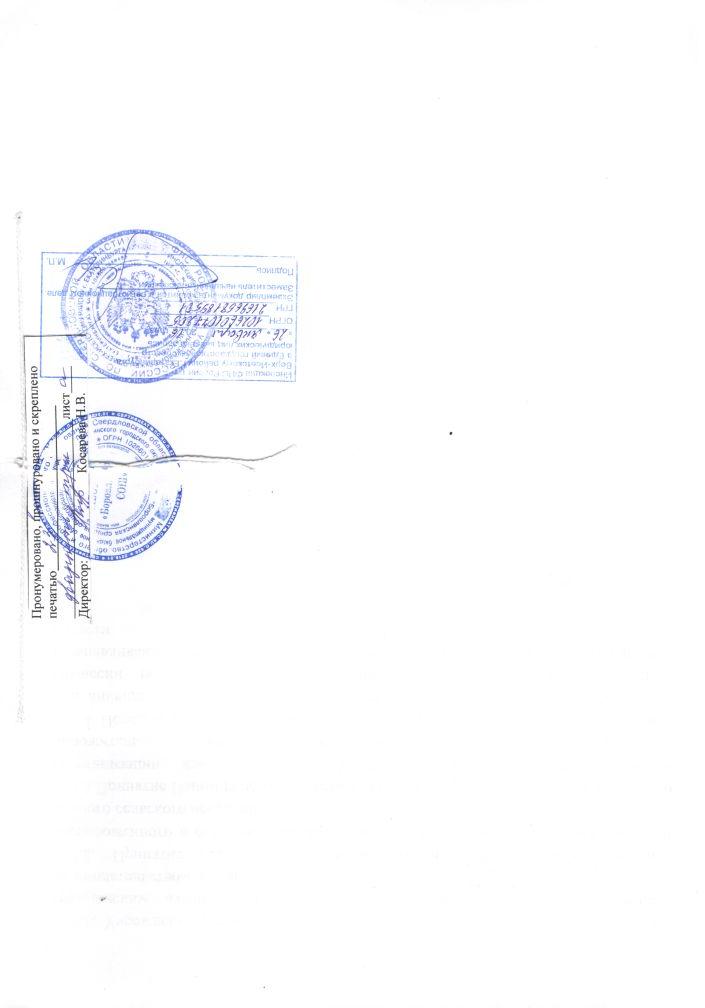 